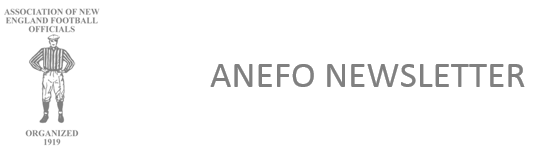                                                                                                                                                                April 2018ANEFO Members,Welcome to the 2018 Football Season!  The Executive Board has been working very hard this offseason in providing valuable education and resources for our membership towards making us the best officials we can be.  As the ANEFO by-laws were recently updated, I wanted to take this time to remind you of the requirements to remain a “member in good standing.”  We feel that completing these requirements and staying current on the rules are vital parts of being a quality official.   The requirements are as follows:Annual dues of $80 must be paid no later than September 1st.  A late fee of ½ of the dues will apply after this date.  Members, who are not also college officials, must attend six interpretation meetings.  Those who attend and pay their dues by the June meeting, will receive double credit for this meeting. Members, who are not also college officials, must complete the pre-season exam.  The exam will be posted on the website and due September 4th.   A late fee of 25% of dues ($20) will apply after this date.   These requirements will all be tracked on the ANEFO website.  Members will be able to log on and see if their dues have been paid, how many meetings they have attended, and if they have completed the preseason exam.  All requirements will be strictly enforced.  If you are unable to attend the required meetings for any reason, please let me know ASAP.  Please consider making your dues payment via PayPal at www.ANEFO.org.  Simply click the “REGISTRATION” tab (this helps shorten member check in lines at meetings). Dues paid by check will continue to be accepted; checks should be made out to ANEFO.  Mailed due’s and fee payments can be mailed to 53 Myrtle Street, Everett, MA 02149. Attention: Bob Prestera All members should log on to the website, ANEFO.org, and make sure all of your information is up to date.  Please contact me if you are having trouble logging on.  All meetings will be held at 7:00pm at the Malden Irish American Club at follows:June 18th - NCAA Rule Changes August 27thSeptember 4th (Tuesday)September 10thSeptember 17thSeptember 24thOctober 1stOctober 15thOctober 22ndOctober 29thNovember 5th Business MeetingNovember 19th BanquetIn addition, First Vice President Brian Doherty will be conducting candidates’ classes at the Irish American starting with Registration on Monday August 27th.  If you know of any interested candidates, please send their contact information to Brian at brian.e.doherty@hotmail.com.  Please spread the word! Looking forward to seeing everyone soon.Bob PresteraSecretary/Treasurer